ХӨРӨНГӨ ОРУУЛАЛТ       Нийслэл хотод 2014 онд 4.5 их наяд төгрөгийн хөрөнгө оруулалт хийгдсэн бөгөөд үүний 11.3 хувийг гадаадын шууд хөрөнгө оруулалт, 88.7  хувийг дотоодын хөрөнгө оруулалт эзэлж байна. 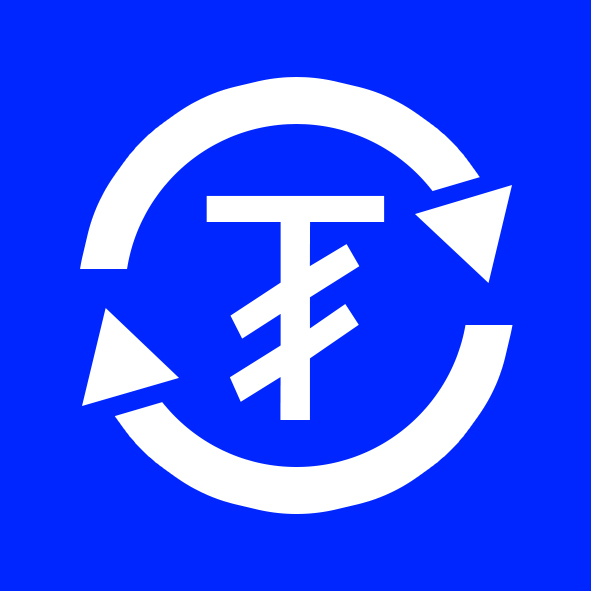 Нийт хөрөнгө оруулалтын хэмжээг 2013 онтой харьцуулахад  5.6 хувиар буюу 269.9  тэрбум төгрөгөөр буурчээ. Энэ онд гадаадын хөрөнгө оруулалтын хэмжээ өмнөх оноос 71.5 хувиар буурсан бол дотоодын хөрөнгө оруулалтын хэмжээ 33.9 хувиар өссөн байна. Хүснэгт 1. Хөрөнгө оруулалтын бүтэц, санхүүжилтийн эх үүсвэрээр, оны үнээрНийслэлд  шинээр бүртгэгдсэн гадаадын хөрөнгө оруулалттай аж ахуйн нэгжийн тоо 2014 онд 554 болж өмнөх онтой харьцуулахад  32.9 хувиар өсчээ. Хүснэгт 2. Гадаадын хөрөнгө оруулалттай ААН-ын  тоо, улс орноорШинээр бүртгэгдсэн  гадаадын хөрөнгө  оруулалттай ААН-үүдийн  54.3 хувийг БНХАУ, 18.1 хувийг БНСУ, 2.3 хувийг Гонконг улс, 2.9 хувийг Япон улс, үлдсэн хувийг бусад улс орнуудын аж ахуйн нэгж, байгууллагууд эзэлж байна.Хүснэгт 3 .  Гадаадын хөрөнгө оруулалттай ААН-ын  тоо, эдийн засгийн салбараарЭх үүсвэрХөрөнгө оруулалт,тэрбум төгХөрөнгө оруулалт,тэрбум төгХөрөнгө оруулалт,тэрбум төгХөрөнгө оруулалтын  бүтэц, хувиарХөрөнгө оруулалтын  бүтэц, хувиарХөрөнгө оруулалтын  бүтэц, хувиарЭх үүсвэр201220132014201220132014Бүгд4301.14778.04508.1100.0100.0100.0Дотоод 3073.72986.73998.371.562.588.7         Улсын төсвийн хөрөнгөөр725.9413.917.316.98.70.4         Нийслэлийн төсвийн хөрөнгө оруулалт181.2239.6197.84.25.04.4               Нийслэлийн төсөв168.3134.587.83.92.81.9               Орон нутгийн хөгжлийн нэгдсэн сан0.027.832.10.00.60.7               Нийслэлийн замын сан12.915.524.10.30.30.5               Он дамжиж хийгдсэн хөрөнгө оруулалт0.061.853.80.01.31.2         Бусад / ААНБ-уудын хөрөнгө оруулалт/2166.62333.23783.250.448.883.9Гадаад 1227.41791.3509.828.537.511.3         Гадаадын шууд хөрөнгө оруулалт1227.41791.3509.828.537.511.3Д/дУЛС2011 он2012 он2013 он2014 он1БНХАУ4303441793012БНСУ121101731003Британи Виржини арал67362144Гонконг201817135Япон353915166Сингапур313417157Бусад орнууд22219811495БүгдБүгд926770417554Д/дЭдийн засгийн үйл ажиллагааны салбар2011 он2012 он2013 он2014 он1Худалдаа, нийтийн хоол8656863743842Боловсруулах үйлдвэрлэл-1-73Бусад155029654Геологи, уул уурхайн эрэл хайгуул, олборлолт, газрын тосны салбар2219-105Барилга угсралт, инженерийн байгууламж, барилгын материалын үйлдвэрлэл145296Аялал жуулчлал6-287Мал аж ахуйн гаралтай түүхий эдийн боловсруулалт---48Тээвэр932109Банк, санхүүгийн үйлчилгээ223310Мэдээлэл холбооны технологи-21711Соёл урлаг, боловсрол, шинжлэх ухаан, хэвлэл12-412Эрүүл мэнд, гоо сайхны үйлчилгээ1--313ХАА, газар тариалан, МАА41120БүгдБүгд926770417554